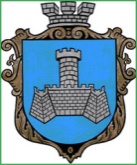 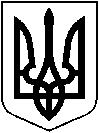 УКРАЇНАХМІЛЬНИЦЬКА МІСЬКА РАДАВІННИЦЬКОЇ ОБЛАСТІВиконавчий комітетР І Ш Е Н Н Я від  «      » травня 2024 р                                                                                  №  Про надання неповнолітньому Б П  Ю ,   року народження статусу дитини, яка постраждала внаслідок воєнних дій та збройних конфліктів               Розглянувши заяву    Б  С В , місце проживання якої зареєстровано за адресою: Херсонська область,   м. Херсон,  пр-т  , буд.   корп.   кв.  ,   фактичне місце проживання/перебування: 22000, Вінницька область, м. Хмільник, вул.    , буд.   кв.   та відповідні документи стосовно надання неповнолітньому Б П Ю ,   року народження статусу дитини, яка постраждала внаслідок воєнних дій та збройних конфліктів,  у зв’язку із тим, що він проживав в   місті Херсоні Херсонської області в умовах  воєнних дій, збройних конфліктів,  тимчасової окупації, що стало причиною його внутрішнього переміщення, як наслідок залишення свого місця проживання з метою уникнення негативних наслідків збройного конфлікту та зазнав психологічного насильства внаслідок воєнних дій та збройних конфліктів, враховуючи те, що психологічне насильство, якого зазнала дитина внаслідок воєнних дій та збройних конфліктів - це моральні та психологічні страждання (травми) дитини, що не потребують доведення, висновок оцінки потреб сім’ї  від 23.04.2024 року №73 складений Хмільницьким міським центром соціальних служб, рішення комісії з питань захисту прав дитини від  10.05.2024 року № 9/12, керуючись п.3 Порядку провадження органами опіки та піклування діяльності, пов’язаної із захистом прав дитини, затвердженого постановою Кабінету Міністрів України від 24 вересня 2008 року № 866 (зі змінами),   постановою Кабінету Міністрів України від 5 квітня 2017 року № 268 «Про затвердження Порядку надання статусу дитини, яка постраждала внаслідок воєнних дій та збройних конфліктів» (зі змінами), ст.ст. 34, 59 Закону України «Про місцеве самоврядування в Україні», виконком міської радиВИРІШИВ:1. Надати неповнолітньому Б  П  Ю ,     року народження  ( свідоцтво про народження видане міським відділом реєстрації актів цивільного стану Головного управління юстиції у Херсонській області   року серія 1-КГ № ) статус дитини, яка постраждала внаслідок воєнних дій та збройних конфліктів. 2. Контроль за виконанням цього рішення  покласти  на заступника міського голови з питань діяльності виконавчих органів міської ради Сташка А.В. Міський голова                                                                     Микола ЮРЧИШИН